CURRICULUM VITTAEAPPLICATION FOR THE POST OF IMAGING TECHNOLOGIST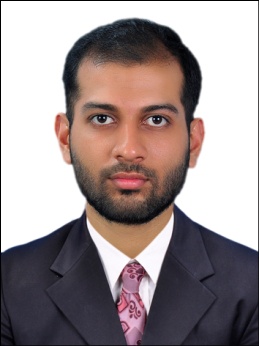 JITHUJITHU.364424@2freemail.com 	 Current location        : On visit –ABUDHABI ( 26th april - 20th july 2016)HAAD PASSED ON : 19 /9/2016WORK EXPERIENCE  Worked as Medical Imaging Technologist (MRI Technologist) in the Department of Radiology at BABY HOSPITAL (NABH ACCREDITED,800 bedded) , Calicut , Kerala (India) from 8/12/2014 to 27/3/2017Worked as Medical Imaging Technologist in the Radiology Department of COLOMBIA ASIA HOSPITAL (NABH ACCREDITED) ,Bangalore, Karnataka(India) from 22/4/2014 TO 4/12/2014ACADEMIC QUALIFICATION LICENSE:       HAAD EXAM : PASSED ON 19 /9/2016Bachelor of Science in  Medical  Imaging Technology (B.Sc. MIT) ,  from Father Muller Medical College, Mangalore, Karnataka under Rajiv Gandhi University , Bangalore , graduated in the year 2013. 12th Standard – Kerala Higher Secondary Examination 200910th Standard – Secondary School Leaving Certificate 2007 KERALAAREAS OF EXPERIENCEMAGNETIC RESONANCE IMAGINGPrepare and screen the patientPatient positioning and Handling coilsImaging Techniques of Head, Spine, Extremities, Musculoskeletal,Perform Angiograms Special Procedures Quality control Test and ManagementRecognition of Image Artifacts and Rectification          Image documentation & safety precautions          Worked with:GE SIGNA HDXT 1.5T  16 CHANNELGE Advantage Workstation ADW 4.5 and 4.7COMPUTED TOMOGRAPHYPrepare and position the patientPerforms all types of Scans (Head, Thorax, Abdomen, Spine and Extremities)Performs Dynamic Angiograms (Renal, Carotid, Cerebral, Pulmonary, Peripheral)Performs all kind of 3D Works at Advantage WindowsRecognition of Image Artifacts & RectificationImage documentationWorked with:GE REVOLUTION 128 slice MDCTGE LIGHT SPEED 64 slice MDCTTOSHIBA AQUILION 64 slice MDCTGE BRIGHT SPEED 16 slice MDCTRADIOGRAPHIC TECHNIQUEPerforms all Plain X-Rays and special proceduresWorked with:Digital Radiography (DR) SIEMENSComputerized Radiography (CR) FUJISIEMENS Kilinoskop 800MA ( Fluoroscopy with spot camera)SIEMENS 600 MA, 500 MAGE ELPRO 300MADECLARATIONI hereby declare that all the above furnished details are true to the best of my knowledge.